致：校長、課程發展主任、圖書館主任、中文科老師：「我的家在紫禁城」教育計劃2014 / 15 巡迴展示教育活動 －「打開小皇宮」「我的家在紫禁城」教育計劃由何鴻毅家族基金與設計及文化研究工作室合辦，透過出版、展覽及教育工作坊，積極走進校園及社區，推廣傳統中國文化。教育計劃已為超過22,000位學生，舉辦了3,700多場工作坊，以設計獨特的佈景、動畫及活動，與學生輕鬆發掘中國文化的內涵和趣味。教育計劃更獲得2011年「香港藝術發展獎」之「藝術推廣獎」（團體/機構組）金獎。2014 / 15學年，教育計劃推出一個有別以往的教育活動 －「打開小皇宮」巡迴展示。活動以《我的家在紫禁城》系列叢書為內容基礎，設置靈活的大型展示裝置，結合工作坊與導賞，與師生一起走進「小皇宮」，認識皇家人物的日常生活；發掘中國建築和大自然的關係；尋找器物與紋飾背後的心願。同時，活動嘗試連繫不同學科，鼓勵學生進行不同類型的延伸學習與創作，讓學生將成果帶回家。現誠邀  貴校參與是次教育活動。如欲參與，煩請填妥隨函附上的報名表格（表格亦可以於教育計劃網址下載：www.fc-edu.org/ap），並傳真至3998 3187或電郵至enroll@fc-edu.org，電郵主題請註明：2014 / 15「我的家在紫禁城」教育計劃活動報名。教育計劃收到申請報名表後，將以電郵回覆確認。是次活動費用全免。名額有限，先到先得。如有任何查詢，歡迎致電3998 3151黎先生或電郵至enroll@fc-edu.org。敬祝　教安！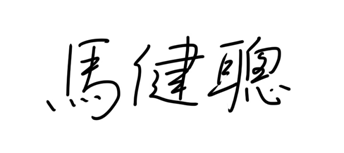  「我的家在紫禁城」教育計劃 總監 馬健聰 敬邀2014 年12 月17 日2014 / 15「我的家在紫禁城」教育計劃「打開小皇宮」巡迴展示詳情巡迴展示詳情如下：舉辦日期：2015年1月－2015年7月地點：禮堂或活動室（可用面積最小為150 平方米 / 1600平方尺）對象：歡迎全校參與人數：不限巡迴展示內容介紹：「打開小皇宮」巡迴展示分為三主題： 一、自然與人工工匠從美好的自然獲取靈感，用靈巧的技術，建造出美麗的皇宮。建築的工具、部件和工序，原來隱藏學生成長所需要關注的條件。二、皇帝與皇家皇宮是皇帝的家，它像棵大樹：皇帝是主幹，宮眷都是枝葉。主幹愈高大强壯，枝葉便愈茂盛。前朝後宮內的成員需要互相合作及補足，國家才能健康成長。三、祝福與關懷古時，中國人的祝福隨處可見，它可以穿上身、捧在手、寫出來、送出去，甚至帶回家。天地萬物通過人無限的聯想，組織成各種幸福的訊息，散播在人們日常生活裏。教師導賞活動詳情如下：	地點 ：展示活動場地（同上）對象 ：歡迎各科老師參與目的 ：	希望透過導賞活動協助老師了解展示內容，鼓勵老師在課堂或課餘時間安排       學生參觀及講解展示內容。	節數 ：共1節，約 1 小時 日期 / 時間 ：建議於展示活動首天舉行（視乎學校的安排而作彈性處理）備註：我們將會聯絡　貴校之負責老師，商討有關具體操作、導賞日期、時間等安排。展期至少為一星期。需要於展期前至少一天到校佈置。展示場地的可用面積最小為150 平方米 / 1600平方尺。校方需要提供可設置展示空間的面積資料和相片。展覽期間，展示裝置須安放在固定位置，展示場地將不適宜用作進行其他的校園活動。導賞將在展示場地進行。2014 / 15「我的家在紫禁城」教育計劃「打開小皇宮」活動報名表格(請參考前頁報名表格範例) 請問從甚麼途徑得知本活動？  傳真      電郵     郵寄     網站     其他: 2014 / 15「我的家在紫禁城」教育計劃報名表格範例學校資料學校名稱 (中)學校名稱 (英)校長姓名學校電話學校傳真學校傳真學校電郵學校地址負責老師資料姓名 (中)(英)(英)任教科目聯絡電話 (手提)聯絡電郵聯絡電郵聯絡電郵「打開小皇宮」活動報名表「打開小皇宮」活動報名表參與學生資料 (級別、人數)參與學生資料 (級別、人數)人數　　：共        人 人數　　：共        人     展示場地：                      (場地面積：               )    *請附上展示空間圖片或平面圖    展示場地：                      (場地面積：               )    *請附上展示空間圖片或平面圖建議活動舉行日期 (有空展期請參考：http://fc-edu.org/malimalipalace/linkRedirect.php?select=cal)建議活動舉行日期 (有空展期請參考：http://fc-edu.org/malimalipalace/linkRedirect.php?select=cal)首選次選學校蓋印日期「打開小皇宮」活動報名表「打開小皇宮」活動報名表參與學生資料 (級別、人數、分組數目)參與學生資料 (級別、人數、分組數目)人數　　：共 800人 人數　　：共 800人     展示場地：                      (場地面積：約2000呎      )    *請附上展示空間圖片或平面圖    展示場地：                      (場地面積：約2000呎      )    *請附上展示空間圖片或平面圖建議活動舉行日期 (有空展期請參考：http://fc-edu.org/malimalipalace/linkRedirect.php?select=cal)建議活動舉行日期 (有空展期請參考：http://fc-edu.org/malimalipalace/linkRedirect.php?select=cal)首選次選